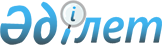 О признании утратившим силу постановления Кабинета Министров Республики Казахстан от 20 декабря 1993 года N 1275Постановление Правительства Республики Казахстан от 17 августа 2001 года N 1076



          Правительство Республики казахстан постановляет:




          1. Признать утратившим силу постановление Кабинета Министров 
Республики Казахстан от 20 декабря 1993 года N 1275  
 P931275_ 
  "Об 
утверждении Временного положения о порядке определения границ рынка 
определенного вида товара и признании хозяйствующего субъекта 




монополистом" (САПП Республики Казахстан, 1993 г., N 50, ст. 597).
     2. Настоящее постановление вступает в силу со дня подписания.
     
     Премьер-Министр
     Республики Казахстан
     
     
     (Специалисты: Мартина Н.А.,
                   Абрамова Т.М.)
      
      


					© 2012. РГП на ПХВ «Институт законодательства и правовой информации Республики Казахстан» Министерства юстиции Республики Казахстан
				